DÍA DE LA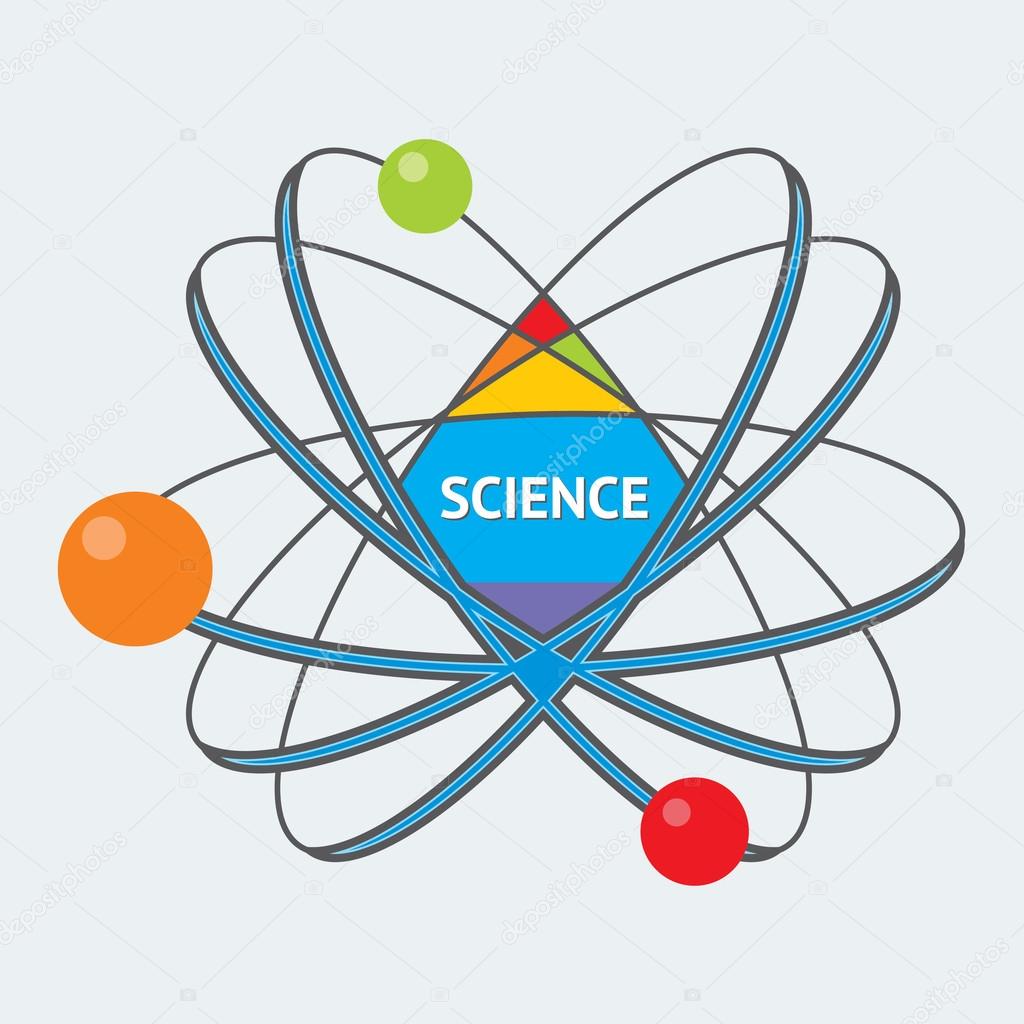 CIENCIA